Медаль «За боевые заслуги»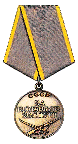 Фамилия, имя и отчество   Брайцара Василий ТрофимовичДата рождения  1920Место призыва   Орловский РВК, Ростовская обл., Орловский р-н Воинская часть  204 орвб,  2 А, 2 ДВФ (204 орвб, 2 А, 2 ДВФ, 2 КА )Дата поступления на службу  1940Кто наградил   2 КА (204 орвб, 2 А, 2 ДВФ, 2 КА )Наименование награды   Медаль «За боевые заслуги»Номер фонда ист. информации   33Номер описи ист. информации   687572Номер дела ист. информации   2650Номер записи   39695051Архив   ЦАМООрден Отечественной войны II степени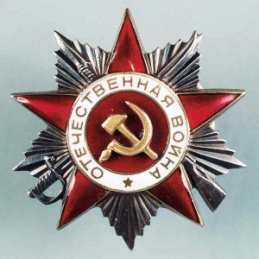 Фамилия, имя и отчество   Брайцара Василий ТрофимовичДата рождения 1920Место рождения Ростовская обл., Орловский р-н, с. МайоркаНаименование награды  Орден Отечественной войны II степениАрхив ЦАМОКартотека  Юбилейная картотека награжденийРасположение документа  шкаф 4, ящик 18Номер документа  79Дата документа  06.04.1985Автор документа  Министр обороны СССРПриказ подразделения№: 53/н от: 29.09.1945Издан: ВС 2 А, 2 Дальневосточного фронтаУказ от: 06.04.1985Издан: Президиум ВС СССР